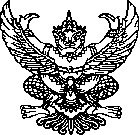 บันทึกข้อความส่วนราชการ  โรงเรียนบ้านสันกำแพง ตำบลสันกำแพง อำเภอสันกำแพง จังหวัดเชียงใหม่		ที่  พิเศษ/2566         วันที่     1   มิถุนายน    พ.ศ.   2566	เรื่อง  ขออนุญาตเดินทางไปราชการเพื่อการเยี่ยมบ้านนักเรียนภาคเรียนที่ 1 ประจำปีการศึกษา 2566 เรียน   ผู้อำนวยการโรงเรียนบ้านสันกำแพง	ข้าพเจ้า นางเสาวคนธ์  แสนวิไล ตำแหน่ง ครู  โรงเรียนบ้านสันกำแพง มีความประสงค์ขออนุญาตไปราชการเยี่ยมบ้านนักเรียนเพื่อให้การดูแลนักเรียน ดำเนินการเรียบร้อยมีประสิทธิภาพ บังเกิดประสิทธิผล ครูที่ปรึกษารับทราบข้อมูล ข้อเท็จจริง สภาพความเป็นอยู่ของนักเรียนใช้ในการวิเคราะห์คัดกรองนักเรียนอย่างเป็นระบบให้การช่วยเหลือ ส่งเสริมนักเรียนในด้านต่างๆอย่างเหมาะสม ประสานความร่วมมือกับผู้ปกครองในการติดตามการเรียนการสอนและแก้ปัญหานักเรียนเป็นรายบุคคลของนักเรียน ระดับชั้น ป.4/8 จำนวนนักเรียน  40  คน ตั้งแต่วันที่  10  เดือน กรกฎาคม พ.ศ.2566 ถึงตั้งแต่วันที่ 14 เดือน กรกฎาคม พ.ศ.2566 รวม  5 วัน  ณ  บ้านที่อยู่อาศัยของนักเรียนในพื้นที่จังหวัดเชียงใหม่     ทั้งนี้  ข้าพเจ้าขอเบิกค่าใช้จ่ายตามสิทธิจากเงินงบประมาณหรือเงินนอกงบประมาณของสถานศึกษาตามระเบียบกระทรวงการคลังว่าด้วยค่าใช้จ่ายในการเดินทางไปราชการ  ค่าชดเชยรถยนต์ส่วนตัว หมายเลขทะเบียน กค 6917 เชียงใหม่ 				               จึงเรียนมาเพื่อโปรดพิจารณา					     ลงชื่อ………………….……..……………….ผู้ขออนุญาตไปราชการ					              (นางเสาวคนธ์  แสนวิไล) 				               ตำแหน่ง ครู โรงเรียนบ้านสันกำแพง..............................................................................................................................................................................    ความเห็นผู้อำนวยการโรงเรียน                                                 อนุญาต	          ไม่อนุญาต				    ลงชื่อ...........................................................                             (นายสามารถ  อินตามูล)                                           ตำแหน่ง ผู้อำนวยการโรงเรียนบ้านสันกำแพงสัญญายืมเลขที่  .............-.........................วันที่ ...................-.......................................              ส่วนที่ 1ชื่อผู้ยืม.............-..................................................จำนวนเงิน .............-.......................บาท  	แบบ  8708ใบเบิกค่าใช้จ่ายในการเดินทางไปราชการ                                                            ที่ทำการ  โรงเรียนบ้านสันกำแพงสำนักงานเขตพื้นที่การศึกษาประถมศึกษาเชียงใหม่ เขต 1                                                                  วันที่    เดือนกรกฎาคม  พ.ศ.2566   เรื่อง  ขออนุมัติเบิกค่าใช้จ่ายในการเดินทางไปราชการเรียน  ผู้อำนวยการโรงเรียนบ้านสันกำแพง                      ตามคำสั่ง/บันทึกที่  พิเศษ/2566 ลงวันที่  1  มิถุนายน  2566   ได้อนุมัติให้ข้าพเจ้านางเสาวคนธ์  แสนวิไล ตำแหน่ง  ครู  โรงเรียนบ้านสันกำแพง   สังกัด  สำนักงานเขตพื้นที่การศึกษาประถมศึกษาเชียงใหม่ เขต 1  เดินทางไปปฏิบัติราชการ การติดตามและเยี่ยมบ้านนักเรียนภาคเรียนที่ 1 ประจำปีการศึกษา 2566  ณ พื้นที่ภายในจังหวัดเชียงใหม่  ของนักเรียนระดับชั้นประถมศึกษาปีที่ 4/8   จำนวน  40   คน โดยออกเดินทางจาก    บ้านพัก  สำนักงาน  ประเทศไทย  วันที่  10  เดือนมิถุนายน พ.ศ.2566 เวลา 08.00  น. และกลับถึง  บ้านพัก   สำนักงาน ประเทศไทย วันที่ 14 เดือนมิถุนายน พ.ศ.2566 เวลา 18.00 น. รวมเวลาไปราชการในครั้งนี้   4   วัน      10     ชั่วโมง	ข้าพเจ้าขอเบิกค่าใช้จ่ายในการเดินทางไปราชการสำหรับ   ข้าพเจ้า      คณะเดินทาง    ดังนี้ค่าเบี้ยเลี้ยงเดินทางประเภท ............-........จำนวน................-..............วัน       	รวม ..................-...............บาทค่าเช่าที่พักประเภท ...............-..................จำนวน.................-...............วัน   	รวม....................-..............บาทค่าพาหนะ     ค่าชดเชยน้ำมันเชื้อเพลิงรถยนต์ส่วนตัว 			รวม 	   1,800   	บาทค่าใช้จ่ายอื่น ........................................-...........................................             รวม...............-...................บาทจำนวนเงิน(ตัวอักษร)  (หนึ่งพันแปดร้อยบาทถ้วน)   		            รวมทั้งสิ้น ..........1,800............ บาท	ข้าพเจ้าขอรับรองว่ารายการที่กล่าวมาข้างต้นเป็นความจริง  และหลักฐานการจ่ายที่ส่งมาด้วย  จำนวน  2   ฉบับ  ได้แก่               รายละเอียดประกอบการเดินทางไปราชการ                สำเนาขออนุญาตไปราชการ รวมทั้งจำนวนเงินที่ขอเบิกถูกต้องตามกฎหมายทุกประการ                                                        ลงชื่อ ............................................................ผู้ขอรับเงิน                                                                       ( นางเสาวคนธ์ แสนวิไล )                                                               ตำแหน่ง  ครูโรงเรียนบ้านสันกำแพง-  2 -ได้รับเงินค่าใช้จ่ายการเดินทางไปราชการ จำนวน  1,800 บาท  (หนึ่งพันแปดร้อยบาทถ้วน) ไว้เป็นการถูกต้องแล้ว       ลงชื่อ .....................................................ผู้รับเงิน              ลงชื่อ....................................................ผู้จ่ายเงิน                (นางเสาวคนธ์  แสนวิไล)                                    (นายประกิจ จักร์แก้ว) ตำแหน่ง  ครูโรงเรียนบ้านสันกำแพง                       ตำแหน่ง เจ้าหน้าที่การเงินโรงเรียนบ้านสันกำแพง         วันที่ ........../...กรกฎาคม..../....2566.......               วันที่  .........../..กรกฎาคม...../...2566..... จากเงินยืมตามสัญญาเลขที่ ............-.......................วันที่ ..............-................... ได้รับเงินวันที่....-.....................หมายเหตุ         เดินทางจากบ้านพักเลขที่  207/16 ม.2 ต.สันกำแพง อ.สันกำแพง จ.เชียงใหม่                                             ค่าชดเชยน้ำมันเชื้อเพลิงรถยนต์ส่วนตัว ของ นางเสาวคนธ์ แสนวิไล  ตำแหน่ง   ครู ซึ่งเป็นครูประจำชั้น  ห้อง  ป.4/8  จำนวน 40 คน  ไปราชการเพื่อตรวจติดตาม/ตรวจเยี่ยมนักเรียน ตั้งแต่วันที่  10  เดือนมิถุนายน  พ.ศ  2566     จนถึงวันที่  14  เดือน มิถุนายน  พ.ศ.2566 โดยใช้รถยนต์ส่วนตัวหมายเลขทะเบียน กต 6917 เชียงใหม่  ไปและกลับรวมระยะทาง	ทั้งหมด    467	 กิโลเมตร          รายละเอียดประกอบการเดินทางไปราชการ แบบ 8708เพื่อติดตามและเยี่ยมบ้านนักเรียนภาคเรียนที่ 1 ประจำปีการศึกษา พ.ศ. 2566 ของ นางเสาวคนธ์ แสนวิไลโรงเรียนบ้านสันกำแพง อำเภอสันกำแพง จังหวัดเชียงใหม่หมายเหตุ     แนบสำเนาขออนุญาตให้เดินทางไปราชการ                                                    ขอรับรองว่าเป็นความจริงทุกประการ                                                     ลงชื่อ...............................................                                                             (นางเสาวคนธ์  แสนวิไล)                                                       ตำแหน่ง ครูโรงเรียนบ้านสันกำแพง                                                                                                              บก ๑๑๑              
 ใบรับรองแทนใบเสร็จรับเงิน                                                      ส่วนราชการ โรงเรียนบ้านสันกำแพง   อำเภอสันกำแพง   จังหวัดเชียงใหม่           ข้าพเจ้า  นางเสาวคนธ์  แสนวิไล   ตำแหน่ง ครู โรงเรียนบ้านสันกำแพง อำเภอสันกำแพง จังหวัดเชียงใหม่  ขอรับรองว่ารายจ่ายข้างต้นนี้  ไม่อาจเรียกใบเสร็จรับเงินจากผู้รับเงินได้ และข้าพเจ้าได้จ่ายไปในงานของราชการโดยแท้                                                                          (ลงชื่อ)……………………………………………..
                                                    (นางเสาวคนธ์  แสนวิไล)                                                วันที่ ....... เดือน...กรกฎาคม...พ.ศ.๒๕๖6  บันทึกข้อความส่วนราชการ  โรงเรียนบ้านสันกำแพง ตำบลสันกำแพง  อำเภอสันกำแพง จังหวัดเชียงใหม่  ที่...พิเศษ/2566...........  วันที่.... 7  กรกฎาคม  2566.....เรื่อง  ขออนุมัติเบิกเงินในการเยี่ยมบ้านนักเรียน  ภาคเรียนที่ ๑  ปีการศึกษา ๒๕๖6เรียน  ผู้อำนวยการโรงเรียนบ้านสันกำแพง	ข้าพเจ้า นางเสาวคนธ์  แสนวิไล ตำแหน่ง ครู โรงเรียนบ้านสันกำแพง มีความประสงค์ขออนุญาตไปราชการเยี่ยมบ้านนักเรียนเพื่อให้การดูแลนักเรียน ดำเนินการเรียบร้อยมีประสิทธิภาพ บังเกิดประสิทธิผล ครูประจำชั้นรับทราบข้อมูล ข้อเท็จจริง สภาพความเป็นอยู่ของนักเรียนใช้ในการวิเคราะห์คัดกรองนักเรียนอย่างเป็นระบบให้การช่วยเหลือ ส่งเสริมนักเรียนในด้านต่างๆอย่างเหมาะสม ประสานความร่วมมือกับผู้ปกครองในการติดตามการเรียนการสอนและแก้ปัญหานักเรียนเป็นรายบุคคลของนักเรียน ระดับชั้น  ป.4/8 จำนวนนักเรียน  40 คน ตั้งแต่วันที่ 10 เดือน มิถุนายน พ.ศ.2566 ถึงตั้งแต่วันที่ 14 เดือน มิถุนายน พ.ศ.2566 รวม 5  วัน  ณ  บ้านที่อยู่อาศัยของนักเรียนในพื้นที่จังหวัดเชียงใหม่	ในการเดินทางครั้งนี้ ข้าพเจ้า  ขอเบิกเงินค่าชดเชยน้ำมันเชื้อเพลิงรถยนต์ส่วนตัว  โดยใช้รถยนต์หมายเลขทะเบียน  กต 6917 เชียงใหม่ ไปและกลับรวมระยะทางทั้งหมด  467 กิโลเมตร  เป็นเงินทั้งสิ้น   1,868  บาท (หนึ่งพันแปดร้อยหกสิบแปดบาทถ้วน) แต่ข้าพเจ้าขอเบิกเพียง 1,800 บาท (หนึ่งพันแปดร้อยบาทถ้วน)	      จึงเรียนมาเพื่อโปรดทราบและพิจารณาอนุมัติการเบิกเงินดังกล่าว                                                            ลงชื่อ................................................                                                                (นางเสาวคนธ์  แสนวิไล)       					            ตำแหน่ง ครู โรงเรียนบ้านสันกำแพงความเห็นของเจ้าหน้าที่การเงิน	  เห็นควรอนุมัติเบิกเงินในการเยี่ยมบ้านนักเรียน  	  ไม่ควรอนุมัติเพราะ........................................................................................................................                                                                      ลงชื่อ...........................................เจ้าหน้าที่การเงิน                                                                                (นายประกิจ จักร์แก้ว) วันที่ ....... เดือน.....................พ.ศ.๒๕๖6..............................................................................................................................................................................ความเห็นผู้อำนวยการโรงเรียน							  อนุมัติ             ไม่อนุมัติ                                                                        ลงชื่อ.............................................                                                          (นายสามารถ  อินตามูล)                                                      ผู้อำนวยการโรงเรียนบ้านสันกำแพง      วันที่ ....... เดือน.....................พ.ศ. ๒๕๖6   ได้ตรวจสอบหลักฐานการเบิกจ่ายที่แนบถูกต้องแล้วเห็นควร  อนุมัติให้เบิกจ่ายได้ลงชื่อ ............................................................              (นายประกิจ จักร์แก้ว)     เจ้าหน้าที่การเงินโรงเรียนบ้านสันกำแพง        วันที่  ........./.......กรกฎาคม....../....2566...                          อนุมัติให้จ่ายได้ลงชื่อ ...................................................                    (นายสามารถ  อินตามูล)           ผู้อำนวยการโรงเรียนบ้านสันกำแพง                 วันที่ ........../....กรกฎาคม.../.....2566.....        คำเตือน  1. กรณีเดินทางเป็นหมู่คณะและจัดทำใบเบิกค่าใช้จ่ายรวมฉบับเดียวกัน หากระยะเวลาในการเริ่มต้นและสิ้นสุดการเดินทางของแต่ละบุคคลแตกต่างกัน ให้แสดงรายละเอียดของวันเวลาที่แตกต่างกันของบุคคลนั้นในช่องหมายเหตุ           2. กรณีอื่นขอเบิกค่าใช้จ่ายรายบุคคล ให้ผู้ขอรับเงินเป็นผู้ลงลายมือชื่อผู้รับเงินและวันเดือนปีที่รับเงิน กรณีที่มีการยืมเงิน ให้ระบุวันที่ที่ได้รับเงินยืม เลขที่สัญญายืมและวันที่อนุมัติเงินยืมยืมด้วย            3.  กรณีที่ยื่นขอเบิกค่าใช้จ่ายรวมเป็นหมู่คณะ ผู้ขอรับเงินมิต้องลงลายมือชื่อในช่องผู้รับเงิน ทั้งนี้ให้ผู้มีสิทธิแต่ละคนลงลายมือชื่อผู้รับเงินในหลักฐานการจ่ายเงิน (ส่วนที่ 2)วัน เดือน ปีรายการไปราชการ
รายการไปราชการ
ระยะทาง
(ก.ม.)จำนวนเงิน
(บาท)หมายเหตุ10 มิ.ย.66ออกเดินทางจากบ้านพักบ้านนักเรียน ก.35140รถยนต์กิโลเมตรละ4 บาทรถจักรยานยนต์กิโลเมตรละ 2 บาทบ้านนักเรียน ก. บ้านนักเรียน ข.1872รถยนต์กิโลเมตรละ4 บาทรถจักรยานยนต์กิโลเมตรละ 2 บาทบ้านนักเรียน ข.   บ้านนักเรียน ค.25100รถยนต์กิโลเมตรละ4 บาทรถจักรยานยนต์กิโลเมตรละ 2 บาทบ้านนักเรียน ค.  บ้านพัก26104รถยนต์กิโลเมตรละ4 บาทรถจักรยานยนต์กิโลเมตรละ 2 บาทรถยนต์กิโลเมตรละ4 บาทรถจักรยานยนต์กิโลเมตรละ 2 บาท11 มิ.ย. 66ออกเดินทางจากบ้านพักบ้านนักเรียน ง.37148รถยนต์กิโลเมตรละ4 บาทรถจักรยานยนต์กิโลเมตรละ 2 บาทบ้านนักเรียน ง. บ้านนักเรียน จ.2496รถยนต์กิโลเมตรละ4 บาทรถจักรยานยนต์กิโลเมตรละ 2 บาทบ้านนักเรียน จ.   บ้านนักเรียน ฉ.2080รถยนต์กิโลเมตรละ4 บาทรถจักรยานยนต์กิโลเมตรละ 2 บาทบ้านนักเรียน ฉ.  บ้านพัก27108รถยนต์กิโลเมตรละ4 บาทรถจักรยานยนต์กิโลเมตรละ 2 บาทรถยนต์กิโลเมตรละ4 บาทรถจักรยานยนต์กิโลเมตรละ 2 บาท12 มิ.ย. 66ออกเดินทางจากบ้านพักบ้านนักเรียน ช.1248รถยนต์กิโลเมตรละ4 บาทรถจักรยานยนต์กิโลเมตรละ 2 บาทบ้านนักเรียน ช. บ้านนักเรียน ฌ.2080รถยนต์กิโลเมตรละ4 บาทรถจักรยานยนต์กิโลเมตรละ 2 บาทบ้านนักเรียน ฌ.   บ้านนักเรียน ฎ.25100รถยนต์กิโลเมตรละ4 บาทรถจักรยานยนต์กิโลเมตรละ 2 บาทบ้านนักเรียน ฎ.  บ้านพัก1144รถยนต์กิโลเมตรละ4 บาทรถจักรยานยนต์กิโลเมตรละ 2 บาทรถยนต์กิโลเมตรละ4 บาทรถจักรยานยนต์กิโลเมตรละ 2 บาท13 มิ.ย. 66ออกเดินทางจากบ้านพักบ้านนักเรียน ฐ.2288รถยนต์กิโลเมตรละ4 บาทรถจักรยานยนต์กิโลเมตรละ 2 บาทบ้านนักเรียน ฐ. บ้านนักเรียน ฒ.1248รถยนต์กิโลเมตรละ4 บาทรถจักรยานยนต์กิโลเมตรละ 2 บาทบ้านนักเรียน ฒ.   บ้านนักเรียน ด.1872รถยนต์กิโลเมตรละ4 บาทรถจักรยานยนต์กิโลเมตรละ 2 บาทบ้านนักเรียน ต.  บ้านพัก25100รถยนต์กิโลเมตรละ4 บาทรถจักรยานยนต์กิโลเมตรละ 2 บาทรถยนต์กิโลเมตรละ4 บาทรถจักรยานยนต์กิโลเมตรละ 2 บาท14 มิ.ย. 66ออกเดินทางจากบ้านพักบ้านนักเรียน ถ.2496รถยนต์กิโลเมตรละ4 บาทรถจักรยานยนต์กิโลเมตรละ 2 บาทบ้านนักเรียน ถ. บ้านนักเรียน ธ.30120รถยนต์กิโลเมตรละ4 บาทรถจักรยานยนต์กิโลเมตรละ 2 บาทบ้านนักเรียน ธ.   บ้านนักเรียน บ.35140รถยนต์กิโลเมตรละ4 บาทรถจักรยานยนต์กิโลเมตรละ 2 บาทบ้านนักเรียน บ.  บ้านพัก2184รถยนต์กิโลเมตรละ4 บาทรถจักรยานยนต์กิโลเมตรละ 2 บาทรถยนต์กิโลเมตรละ4 บาทรถจักรยานยนต์กิโลเมตรละ 2 บาทรวมทั้งสิ้น   467                                                                                                                                                                                                                                                                                                                                                                                                                                                                                                                                                                                                                                                                                                                                                                                                                                                                                                                                                                                        1,868วัน เดือน ปีรายละเอียดจำนวนเงินจำนวนเงินหมายเหตุระหว่างวันที่  10  มิ.ย. 66ถึง14  มิ.ย. 66ค่าชดเชยน้ำมันเชื้อเพลิงรถยนต์ส่วนตัว                ของนางเสาวคนธ์  แสนวิไล  ตำแหน่ง ครู โรงเรียนบ้านสันกำแพง ครูประจำชั้น ป.4/8  จำนวน 40 คน ไปราชการเพื่อเยี่ยมบ้าน ตรวจติดตาม/ตรวจเยี่ยมนักเรียน  ตั้งแต่วันที่ 10  มิถุนายน 2566  จนถึง  วันที่  14  มิถุนายน  2566 โดยใช้รถยนต์ส่วนตัว  หมายเลขทะเบียน กต 6917 เชียงใหม่ ไปและกลับรวมระยะทาง ทั้งหมด    467  กิโลเมตร    เป็นเงิน  1,868 บาท         1,868-รวมทั้งสิ้น1,868-****ขอเบิกเพียง1,800-รวมเป็นเงินที่ขอเบิก(ตัวอักษร)        (หนึ่งพันแปดร้อยบาทถ้วน)รวมเป็นเงินที่ขอเบิก(ตัวอักษร)        (หนึ่งพันแปดร้อยบาทถ้วน)รวมเป็นเงินที่ขอเบิก(ตัวอักษร)        (หนึ่งพันแปดร้อยบาทถ้วน)รวมเป็นเงินที่ขอเบิก(ตัวอักษร)        (หนึ่งพันแปดร้อยบาทถ้วน)